ПортфолиоОригинал:GZY превращает ваши обычные образовательные инструменты в наиболее полный, современный, научно обоснованный и современный подход к знаниям и обучению. Гибкая и всеобъемлющая модульная структура GZY повышает производительность образовательных организаций и учреждений, сокращает и оптимизирует процессы и, следовательно, обеспечивает активную среду обучения и бесперебойный профессиональный опыт для студентов и сотрудников.Наши решения основаны на инновационных современных образовательных методах и технологиях, включающих искусственный интеллект. Мы проектируем и разрабатываем надежные, эффективные и экономически привлекательные образовательные решения для полного удовлетворения потребностей общества, рынка труда и бизнеса.В GZY мы оцениваем информацию, мы измеряем ее потенциал, а затем обучаем вас, как ее улучшить. Наша уникальная философия и сегментация обучения с помощью AIP GZY (Адаптация Информационного Потенциала) знаменует начало новой эры в образовании и обучении людей! Это ответ для определения, измерения и оценки информации и навыков.Программы GZY основаны и ориентированы на AIP (Адаптация Информационного Потенциал), в котором они поддерживают и поддерживают безупречное и устойчивое приобретение и развитие навыков. Поскольку любой навык состоит из нескольких действий и исполнений и включает в себя ряд компонентов и частей, мы анализируем навык, определяем его составляющие компоненты и создаем правильную оценку для оценки учащихся по этим AIP: могут ли они выполнять AIP или не могут этого сделать.Перевод:GZY transforms your conventional education tools and features into the most comprehensive, up-to-date, scientifically proven and modern approach to knowledge and learning. The flexible and comprehensive modular structure of GZY enhances educational organizations and institutions’ performance, reduces and optimizes processes, and consequently ensures active learning environment and a seamless professional experience for students and staff.Our solutions are based on highly innovative modern educational methods and technologies incorporating artificial intelligence. We design and develop reliable, effective and economically attractive educational solutions to fully meet communal, societal, labor and business market needs.At GZY, we estimate information, we measure the potential, then we train you to enhance it. Our unique philosophy and segmentation of learning via GZY’s AIP (Adapting Information Potential) marks the dawn of a new era in human education and learning! This is the answer to define, measure, and assess information and skills.GZY’s programs are AIP (Adapting Information Potential) based and oriented in which they scaffold and support flawless and sustainable skill acquisition and development. Because any skill consists of multi-actions and executions and involves a number of components and parts, we dissect the skill, identify its constituting components, and create the right assessment to assess learners against these AIPS: whether they can do the AIP, or cannot do it.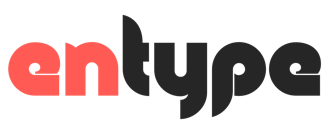 